an:	VKD – Geschäftsstelle / Rudolf Achenbach Preis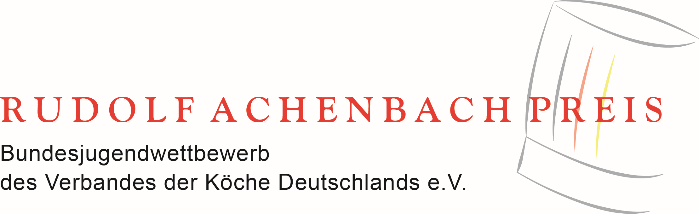 Steinlestraße 32  /  60596 Frankfurt am MainAnlage 15KostenabrechnungVorentscheid Landesverband					in				am				Spalte 1:				Spalte 3,4,5,6:			Spalte 7:					Spalte 9:				Spalte 11:Hier ist der Zweigverein zu nennen, der	Bitte die zutreffende Kategorie ankreuzen	Für jeden Wettbewerbsteilnehmer ver-		Aufwandsentschädigung in Höhe		Kosten für die Übernachtung über-den Wettbewerbsteilnehmer, den Begleiter,	Es sind maximal 4 Juroren einzutragen 	güten wir eine Pauschale von € 80,--. In		von € 50,-- wird den Juroren erstattet.	nehmen wir nur, wenn der Sitz deseinen Juror zum LV-Vorentscheid	 					dieser Summe sind die Kosten für den		Spalte 10:				Zweigvereins und der Ort des entsandt hat oder den LV-Leiter.						Materialeinkauf ebenso enthalten wie für 		Reisekosten werden nach den derzeit	praktischen Vorentscheids -Spalte 2:								evtl. Nebenkosten wie Raummiete, Service,		gültigen Richtlinien der Finanzverwaltung 	mehr als 300km (einfache Fahrt)Zuerst den Zunamen, dann Vornamen					Reinigung, Dekoration etc.			mit € 0,30/km je gefahrenem Kilometer	 voneinander entfernt sind.eintragen								Spalte 8:					vergütet. Für die Teilnehmer und Begleiter	In diesem Fall vergüten wir								Für jeden der Teilnehmer vergüten wir eine		wird das Kilometergeld nur für einen PKW	eine Pauschale je Person von								Pauschale von € 25,-- für die Bewirtung der Gäste.	zusammen erstattet.			€ 35,-- für eine Übernachtung._________________________ 			_________________________Ort, Datum							Unterschrift1Zweigverein2Name, Vorname3Teiln.4Begl.5Juror6.LV-Leiter7Pauschale Material8Pauschale Bewirtung9Aufwandsent-schädigung10Fahrspesenkm         Betrag10Fahrspesenkm         Betrag11Übernacht.PauschaleSummeBank, Konto Nr. und BLZ ___________________________________________ Übertrag / Gesamt-Summe €___________Bank, Konto Nr. und BLZ ___________________________________________ Übertrag / Gesamt-Summe €___________Bank, Konto Nr. und BLZ ___________________________________________ Übertrag / Gesamt-Summe €___________Bank, Konto Nr. und BLZ ___________________________________________ Übertrag / Gesamt-Summe €___________Bank, Konto Nr. und BLZ ___________________________________________ Übertrag / Gesamt-Summe €___________Bank, Konto Nr. und BLZ ___________________________________________ Übertrag / Gesamt-Summe €___________Bank, Konto Nr. und BLZ ___________________________________________ Übertrag / Gesamt-Summe €___________Bank, Konto Nr. und BLZ ___________________________________________ Übertrag / Gesamt-Summe €___________Bank, Konto Nr. und BLZ ___________________________________________ Übertrag / Gesamt-Summe €___________Bank, Konto Nr. und BLZ ___________________________________________ Übertrag / Gesamt-Summe €___________Bank, Konto Nr. und BLZ ___________________________________________ Übertrag / Gesamt-Summe €___________Bank, Konto Nr. und BLZ ___________________________________________ Übertrag / Gesamt-Summe €___________Bank, Konto Nr. und BLZ ___________________________________________ Übertrag / Gesamt-Summe €___________